Do you want more students to begin the school year feeling confident and excited about kindergarten?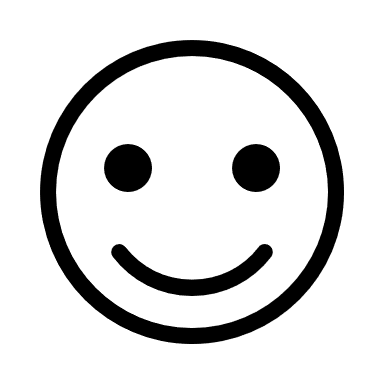 Do you want more parents to keep in touch with you throughout the school year and support your teaching and behavior management practices?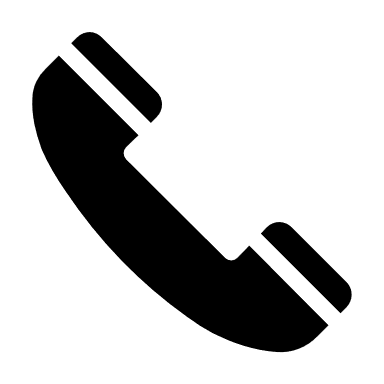 Do you want your parents to have a better understanding of kindergarten expectations?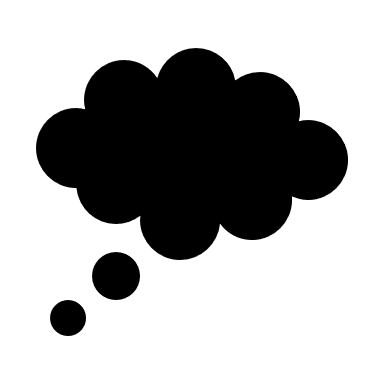 Do you want more parents to effectively work with their children at home in activities that improve kindergarten academic skills?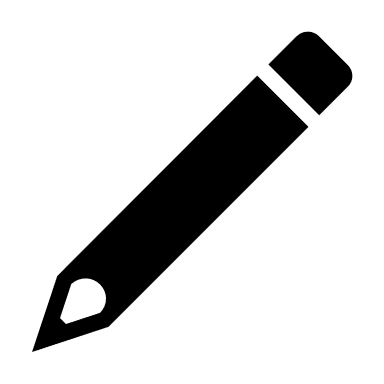 Do you want free quality early learning materials ($150 value) provided to each of your families at no cost?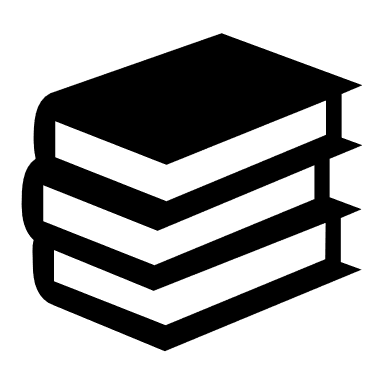 Do you want to earn up to $1920 of extra income this summer—all on a flexible schedule?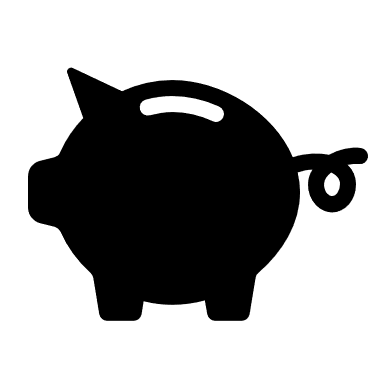 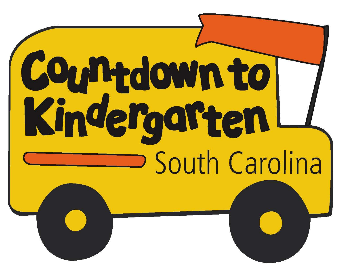 Participating teachers complete six visits with each family that are centered around classroom and content expectations. The first five visits take place in the families’ homes and the final visit is an orientation and celebration at the school to introduce families to their new school and classroom.Sign up with your school to become a Countdown to Kindergarten Teacher. You will receive instructions on the specifics of the program with your school and with your First Steps County Partnership.Decide how many of your future kindergarten students you want to serve. Choose between one to ten children. Earn $192 for each child served (5 hour-long home visits @ $32 each + 1 hour-long school orientation at $32 each). If the maximum of 10 children is served, you will earn $1920 plus $50 (approximate) per child as travel reimbursement.Work with your school and/or local First Steps County Partnership to finalize child/family participants, contact parents, receive curriculum and other materials, arrange for training, etc.Take 2 one-hour online trainings before beginning the home visits. Trainings are available on your schedule and from the convenience of your home computer. The material includes a comprehensive overview of the Countdown to Kindergarten curriculum, which is aligned with current SC Kindergarten Learning Standards, as well as training on an ecological approach to understanding and supporting children and families. Additional optional training on home visitation best practices is also available.During Summer 2019, provide the home visits (5 for each family) and final school orientation/celebration at your school.Home visits follow the Countdown to Kindergarten curriculum but allow for flexibility based on your perception of the child’s and his/her family’s needs.You earn $32 for each hour-long home visit.You earn $32 for each family’s school orientation/celebration (TIP: Hold one school orientation for all participants; the children and families are introduced to one another and you still earn $32 per family!)Additional payment for mileage to the families’ homes is available. Talk to your school or First Steps Partnership for specific instructions.Tell us what you think! Nine weeks into the new school year, you will be required to complete a brief online survey to give us feedback on the Countdown to Kindergarten program and how it benefited your teaching.